Section 1: To be completed by the IA requestor:Flash Validation FormSection 2: To be completed by the TL flash validator.Impact Assessment Response FormA following section is to be completed by the impact assessors to whom the UK Link (or Portfolio) Programme Management Office has distributed the IA to.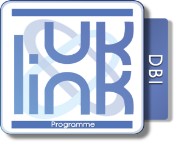 Section 3: To be completed by the impact assessors:Impact Assessment Approvals FormA following section is to be completed by the programme/portfolio approvers as well as the Wipro and impacted Xoserve delivery leads.Section 4: Completed by Impact Assessment Approvals1.4Changes to deliver Impact Assessment A following section is to be completed by the development team supplying the changes noting all changes made to implement this Impact Assessment.Section 5: Completed by Development Team1.5 System Integration Testing to deliver Impact Assessment A following section is to be completed by the SIT team showing the testing that has been carried out to ensure the change works as required.Section 6: Completed by SIT TeamUser Acceptance Testing to deliver Impact Assessment A following section is to be completed by the UAT team showing the process affected, the regression testing and user acceptance testing to be preformedSection 6: Completed by UAT TeamUK Link Programme Impact Assessment FormUK Link Programme Impact Assessment Form**Impact Assessment ID:UKLP IADBI315XRN log Number (if applicable):Change Title:Meter Point Details Report & Sector Breakdown ReportXM1 OwnerMark CockayneFast Track IA (Y/N):YDate Raised:28/03/2017Raised By:Simon Bissett/ Michelle DownesOriginator:Billing/ Business ChangeSource of Change:Solution Design GapDate Approval Required By:ASAPPortfolio Impact (Yes/No):YesPortfolio Impact Details:Under the current design the amendment invoice will go out to the industry unvalidatedRequired in Legacy (Yes/No):NoPriority (1-Critical, 2-High, 3-Medium, 4 - Low):1Requested Implementation By Date:18th business day in July 2017Change Description:Please see below layout examples of the two reports required to validate the amendments invoice:NB: Both reports need to be ran on an adhoc frequency via infoviewMeter Point Details Report (Layout - Tab 1) Date Prompts will be required (Billing Period Month)Only MPRNs contained within the amendment invoice for the date range specifiedSort by Site TypeSector Breakdown Report (Layout Tab 2)Date Prompts will be required (Billing Period Month)Contain all class types however only class 3 and 4 with an energy => ????kWh (kWh tolerance to be advised under the impact assesment)Only MPRNs contained within the amendment invoice for the billing period specifiedSort by site typeChange Description:Please see below layout examples of the two reports required to validate the amendments invoice:NB: Both reports need to be ran on an adhoc frequency via infoviewMeter Point Details Report (Layout - Tab 1) Date Prompts will be required (Billing Period Month)Only MPRNs contained within the amendment invoice for the date range specifiedSort by Site TypeSector Breakdown Report (Layout Tab 2)Date Prompts will be required (Billing Period Month)Contain all class types however only class 3 and 4 with an energy => ????kWh (kWh tolerance to be advised under the impact assesment)Only MPRNs contained within the amendment invoice for the billing period specifiedSort by site typeReason for Change / Justification:This is a design gap identified as currently under the new design there is no process to validate the amendment invoiceReason for Change / Justification:This is a design gap identified as currently under the new design there is no process to validate the amendment invoiceRequirement relevant to the Request:Two separate reports will be required for this validation (see above)Requirement relevant to the Request:Two separate reports will be required for this validation (see above)Impacted System(s):SAP-BWImpacted System(s):SAP-BWUK Link Programme Flash Validation FormReviewerFlash Validation Approved/RejectedApprove / Reject to proceedComments/NotesThe following checklist should be completed for each flash validation:Date Accepted/Rejected:(Please state date DD/MM/YY)UK Link Programme – Impact Assessment Response FormUK Link Programme – Impact Assessment Response FormTeam Area Responding:Joint review group or other work streamPlanned Impact Analysis Completion Date:(10 day SLA in place)Impact Analysis Completion Date:Impact AnalysisSummary:Artefacts/Modules Impacted:Costs:(Please provide a breakdown of the costs in the table below)Resource Requirements:Schedule Impacts:Contract / Schedules  Impacted: (Please attach the changed schedules)Other Workstream / Delivery Towers Impacted:Benefits Impacted:Proposed Implementation Date:Risks/Issues/Dependencies:Regression Testing Recommendation/Details:UK Link Programme – Change Request Approvals FormUK Link Programme – Change Request Approvals FormAccepted (Yes/No / Deferred for Future Release):If deferred, at what stage of the process was this decision made?Rejected(Please state reason for rejection from the options below)No impact to Uk LinkInvalid CR - Already in ScopeCovered by another CRDeferred to future releaseReferral to CRBOther – Please describeDate Approval (Accepted/Rejected):(Please state date DD/MM/YY)(Please state date DD/MM/YY)Programme Director Approver(s):NameProgramme Director Approver(s):TitleProgramme Director Approver(s):DateProgramme Director Approver(s):SignaturePlanned Delivery Date:Agreed Contractual Amendments:Delivery Lead Agreement (Xoserve):NameDelivery Lead Agreement (Xoserve):TitleDelivery Lead Agreement (Xoserve):DateDelivery Lead Agreement (Xoserve):SignatureDelivery Lead Agreement (Wipro):NameDelivery Lead Agreement (Wipro):TitleDelivery Lead Agreement (Wipro):DateDelivery Lead Agreement (Wipro):SignatureUK Link Programme – Changes to deliver Impact Assessment FormUK Link Programme – Changes to deliver Impact Assessment FormApplication Changes(list all changes made in applications)Infrastructure Changes(list all changes made in applications)Configuration Changes(list all changes made in applications)Approved By(managers approval of above information)UK Link Programme – FormUK Link Programme – FormTesting Executed (reference to HPQC or other documents detailing the testing)Any areas unable to test(list any areas unable to test due to constrates of the environment)Approved By(managers approval of above information)UK Link Programme UK Link Programme Processes Impacted(processes impacted and description of impact)User Acceptance Testing(user acceptance testing for the full CR)Regression Testing(regression testing for the full CR)Approved By(managers approval of above information)